                                    บันทึกข้อความ 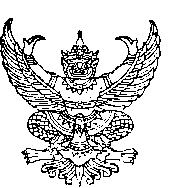 ส่วนราชการ    คณะศิลปศาสตร์     มหาวิทยาลัยอุบลราชธานี     โทร.๓๗๐๐ที่  อว.๐๖๐๔.๙/๔๐๐๐			                  วันที่  ๑๘  เมษายน ๒๕๖๓เรื่อง    ขอความอนุเคราะห์สำเนาเอกสารเบิกจ่ายกิจกรรมเรียน    คณบดีคณะศิลปศาสตร์			ตามบันทึกที่อว๐๖๐๔.๙/๓๑๘๕  ลงวันที่ ๒๔ มีนาคม  ๒๕๖๓  ได้ส่งเอกสารเบิกจ่ายกิจกรรมโครงการส่งเสริมจิดอาสาฯ ตามเลขที่ใบสั่งจ่าย ๑๐FNPV๖๓๐๗๑๔๘๒  วันที่ ๕ เมษายน ๒๕๖๓ จำนวนเงิน  ๑๑,๐๐๐.๐๐ บาท (หนึ่งหมื่นบาทถ้วน)  ความทราบแล้วนั้น				เนื่องจากคณะศิลปศาสตร์มีความประสงค์จะใช้เอกสารกิจกรรมดังกล่าว   ในการนี้จึงใคร่ขออนุเคราะห์สำเนาเอกสารเบิกจ่ายกิจกรรมนิเทศศาสตร์จิตอาสาทำนาและทำหนัง		จึงเรียนมาเพื่อโปรดพิจารณา						       ................................................						     (..................................................)				อาจารย์                              อนุมัติ							 ...............................................							(................................................)							  คณบดีคณะศิลปศาตร์                                    บันทึกข้อความ ส่วนราชการ    คณะศิลปศาสตร์     มหาวิทยาลัยอุบลราชธานี     โทร.๓๗๐๐ที่  อว.๐๖๐๔.๙/๔๐๐๑			                  วันที่  ๑๘  เมษายน ๒๕๖๓เรื่อง    ขอความอนุเคราะห์สำเนาเอกสารเบิกจ่ายกิจกรรมเรียน    คณบดีคณะศิลปศาสตร์			ตามบันทึกที่อว๐๖๐๔.๙/๓๑๘๕  ลงวันที่ ๒๔ มีนาคม  ๒๕๖๓  ได้ส่งเอกสารเบิกจ่ายกิจกรรมโครงการส่งเสริมจิดอาสาฯ ตามเลขที่ใบสั่งจ่าย ๑๐FNPV๖๓๐๗๑๔๘๒  วันที่ ๕ เมษายน ๒๕๖๓ จำนวนเงิน  ๑๑,๐๐๐.๐๐ บาท  ความทราบแล้วนั้น				เนื่องจากคณะศิลปศาสตร์มีความประสงค์จะใช้เอกสารกิจกรรมดังกล่าว   ในการนี้จึงใคร่ขออนุเคราะห์สำเนาเอกสารเบิกจ่ายกิจกรรมนิเทศศาสตร์จิตอาสาทำนาและทำหนัง		จึงเรียนมาเพื่อโปรดพิจารณา							 ...............................................							(................................................)							    คณบดีคณะศิลปศาตร์